         Revised 07/01/19	Effective 07/01/19SF-3 RSADOJ/ORM REQUEST FOR SETTLEMENT AUTHORITYCase Name:	TPA Number:Instructions:Designate the type of RSA being submitted.  Then, follow instructions as set forth below:This form is to be used for all matters except Workers’ Compensation Matters in OWC Court.INITIAL RSASubmission of the INITIAL RSA is triggered by one (1) of the following events, and is due within the applicable time frame set forth below:IMMEDIATE NOTICE—RECEIPT OF OFFER OF JUDGMENTBilling Attorney shall immediately notify the adjuster upon receipt of an Offer of Judgment from the Plaintiff or a co-defendant, and shall submit a completed RSA as soon as possible to the Adjuster, the appropriate Section Chief or Regional Chief, if applicable.TEN (10) DAY DEADLINEBilling Attorney shall submit completed RSA form within ten (10) days (unless otherwise specified) of the occurrence of any of these other events:Receipt of settlement offer from PlaintiffReceipt of request to mediate/arbitrate from any partyCounsel’s determination that liability is certain and/or settlement is advisableSettlement activity on the part of any co-defendantReceipt of instructions from adjuster to make an offer of judgment to plaintiff (Prior written approval of DOJ required before offer may be extended)Any significant or unusual event which changes the evaluation of the State’s exposureReceipt of request from adjusterTHIRTY (30) DAY DEADLINEBilling Attorney shall submit completed RSA form at least thirty (30) days (or as soon as practicable) prior to any status conference at which it may be reasonably anticipated that settlement will be discussed by the Trial  Judge or his designeeSUPPLEMENTAL RSABilling Attorney shall submit a SUPPLEMENTAL RSA when (1) there is a significant change in counsel’s evaluation of liability and/or quantum as reported in the previous RSA or (2) when requested by the Adjuster.All Supplemental RSA’s will be a modification of the original RSA and all previous Supplemental RSA’s, so that it is a self-contained document.  All new information must be set forth in bold face type on the Supplemental RSA form.PRE-TRIAL RSA---DUE ninety (90) DAYS PRIOR TO TRIALThe Pre-Trial RSA is due at least ninety (90) days prior to trial.When a trial is continued, an updated RSA shall be submitted at least ninety (90) days prior to the new trial date. The RSA must include a description of any significant developments, including pre-trial rulings that bear on the assessment of liability or damages, a re-cap of settlement discussions, and any other new information that affects resolution of the case.OTHER USESStipulations of liability and all trial stipulationsWaiver of jury trialBifurcation of trial wherein liability and damages will be tried separatelyResponse to plaintiff’s(s’) offer of judgmentExtending an offer of judgment to plaintiff(s)Participation in mediationSUBMISSION INSTRUCTIONS:Contract counsel shall submit the completed form in an electronically editable format to the adjuster, and to the Section Chief at the applicable email address listed below.LP/DOJ staff attorney shall submit the completed form in an electronically editable format to the appropriate Section Chief; or, to the Regional Office Chief, if LP/DOJ attorney is housed in a Regional Office. The Regional Office Chief shall transmit the RSA to the appropriate Section Chief electronically, at the applicable email listed below:CivilRightsSectionChief@ag.louisiana.govGeneralLiabilitySectionChief@ag.louisiana.govMedicalMalpracticeSectionChief@ag.louisiana.govRoadHazardSectionChief@ag.louisiana.govTransportationSectionChief@ag.louisiana.govWorkersCompSectionChief@ag.louisiana.gov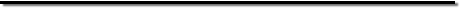 Initial	       Supplemental        Pretrial  	     Post Trial   	Other         Caption of Case:		                                     TRIAL DATE: JDC and Docket Number:    		               OTHER CRITICAL DATES:  ORM Number:  		                                      EVENT WHICH 							      PROMPTS REPORT:	TPA Number (if applicable): 			      MRP Number (if applicable):  			        Client:	Adjuster: Telephone No.: Defense Counsel: 	Telephone No.:	Type of Case:	Date Submitted:  __________________________________________________________________Plaintiffs: Plaintiff Attorney:		Assessment of Attorney:	Co-Defendant(s):	Name: 	Attorney: 	Assessment of Attorney: Judge’s Name: 	Parish/City:		Assessment of Judge and Venue:		Jury: 	(Yes or No)	Assessment of Venue:	Plaintiff’s Demand:  Requested Settlement Authority: DOJ/ORM Previously Approved Authority (if any):  __________________________________________________________________I.	Facts:		II.        Summary of:A.  Pleadings filed (including rulings on dispositive motions and/or                   exceptions, and the effect on ultimate trial of this case)B.  Discovery completed 		1.  Written discovery;		2.  Deposition(s) taken;		3.  Subpoenas or subpoena(s) (Duces Tecum) issued;		4.  Interviews/Witness statement(s);5.  All Motor Vehicle Accident claims (Transportation and Road Hazards) must attach a copy of the accident report.  If no accident report, provide explanation; and6.  Any other.C.  Medical Review Panel (to be completed if this is a medical malpractice case): 1.  Date of panel opinion (please attach a copy of the panel opinion);2.  Members of panel and each member’s specialty or area of practice;3.  Brief summary of panel opinion; and,4.  Other relevant information concerning the panel and its status.III.       Current Stage in the Proceeding (also note deadlines in any applicable             case management schedule)IV.       Incidental ActionsV.       Evaluation of Liability (discuss theories of recovery, facts, law and            jurisprudence)                 A.  State’s exposure                   B.  Exposure of all other parties/persons                         (Describe comparative fault of plaintiff, co-defendants, unnamed                          third parties and evidence to support same)VI.     Experts (Both Medical and Non-Medical)                 A.  Plaintiff Experts                          Name:                            Specialty:                            Short summary of opinion:                  B.  Client Experts                           Name:                            Specialty:                            Short summary of opinion:                   C.  Co-defendant Experts                           Name:                            Specialty:                            Short summary of opinion:  VII.     Pretrial Motions and Evidentiary Issues (list each motion you anticipate            being filed before trial, including motions in limine and Daubert motions, and indicate any evidentiary problems that may affect the outcome of the case)  VIII.   Other Procedural Matters Affecting Outcome of Case  IX.   Strengths and Weaknesses of a Trial of this Matter   X.  Damages (Describe each element of plaintiff’s damage claim and the          evidence to support or contradict same, including but not limited to opinions of treating physicians and IME. If multiple plaintiffs, list claims of each separately. Provide information regarding treatment of injuries)                 A.  Itemization of medical expenses                   B.  Itemization of other special damages (including loss of earnings)                 C.  Other damages sought or claims asserted   XI.	Quantum Analysis (discuss jurisprudence on range of awards for damages/claims asserted by plaintiff)               XII.   Liens  Medicare 		$ Medicaid 		$ La. Office ofGroup Benefits	$Other 		$             XIII.   Range of Verdict if Case is Tried              XIV.   Recommendations of Defense Counsel and Reasons ThereforSubmitted by: __________________________	Date: ___________________________Print Name     __________________________Regional Chief Comments (If Applicable):________________________________________________________________________________________________________________________________________________________________________________________________________________________________________________________________________________________Approved: _______________________________	Date: ______________________                 Regional ChiefSection Chief Comments: ________________________________________________________________________________________________________________________________________________________________________________________________________________________________________________________________________________________Approved: _______________________________	Date: ______________________                 Section ChiefTPA Adjuster/Examiner Comments: 	See TPA RSA Review form or other written communication from TPA.Office of Risk Management Comments (supervisor/manager/administrator) if applicable: 	See ORM Claims Council Decision or other written communication from ORM.Litigation Deputy Director Comments (Up to $100,000):________________________________________________________________________________________________________________________________________________________________________________________________________________________________________________________________________________________Approved: _________________________________	Date: ______________________                 Deputy Director, Litigation DivisionLitigation Director Comments (Up to $250,000):________________________________________________________________________________________________________________________________________________________________________________________________________________________________________________________________________________________Approved: _______________________________	Date: ______________________	       SONIA MALLETT                       Director, Litigation DivisionSenior Counsel to the Attorney General Comments (Up to $999,999): ________________________________________________________________________________________________________________________________________________________________________________________________________________________________________________________________________________________________________________________________________________________________________________________________________________________________________________________________________________________________________________________________________________________________________________Approved: _____________________________	     Date: _________________________	      JOHN W. SINQUEFIELD	      Senior Counsel to the ATTORNEY GENERALChief Deputy Attorney General or Attorney General Comments (Up to or over $1,000,000):________________________________________________________________________________________________________________________________________________________________________________________________________________________________________________________________________________________Approved: _____________________________	     Date: _________________________	      WILBUR L. STILES	      Chief Deputy ATTORNEY GENERALApproved: _____________________________	     Date: _________________________	      JEFF LANDRY	      ATTORNEY GENERALAttorney — Client Communication Privileged, Confidential, and Exempt from Disclosure under applicable law. Contains material prepared by counsel and may include advice of counsel.